WRITING LIVES IN EUROPE 1500-1700A conference to be held at University College Dublin 6-8 September 2018(supported by the College of Arts and Humanities and the Humanities Institute, UCD)#writinglivesUCD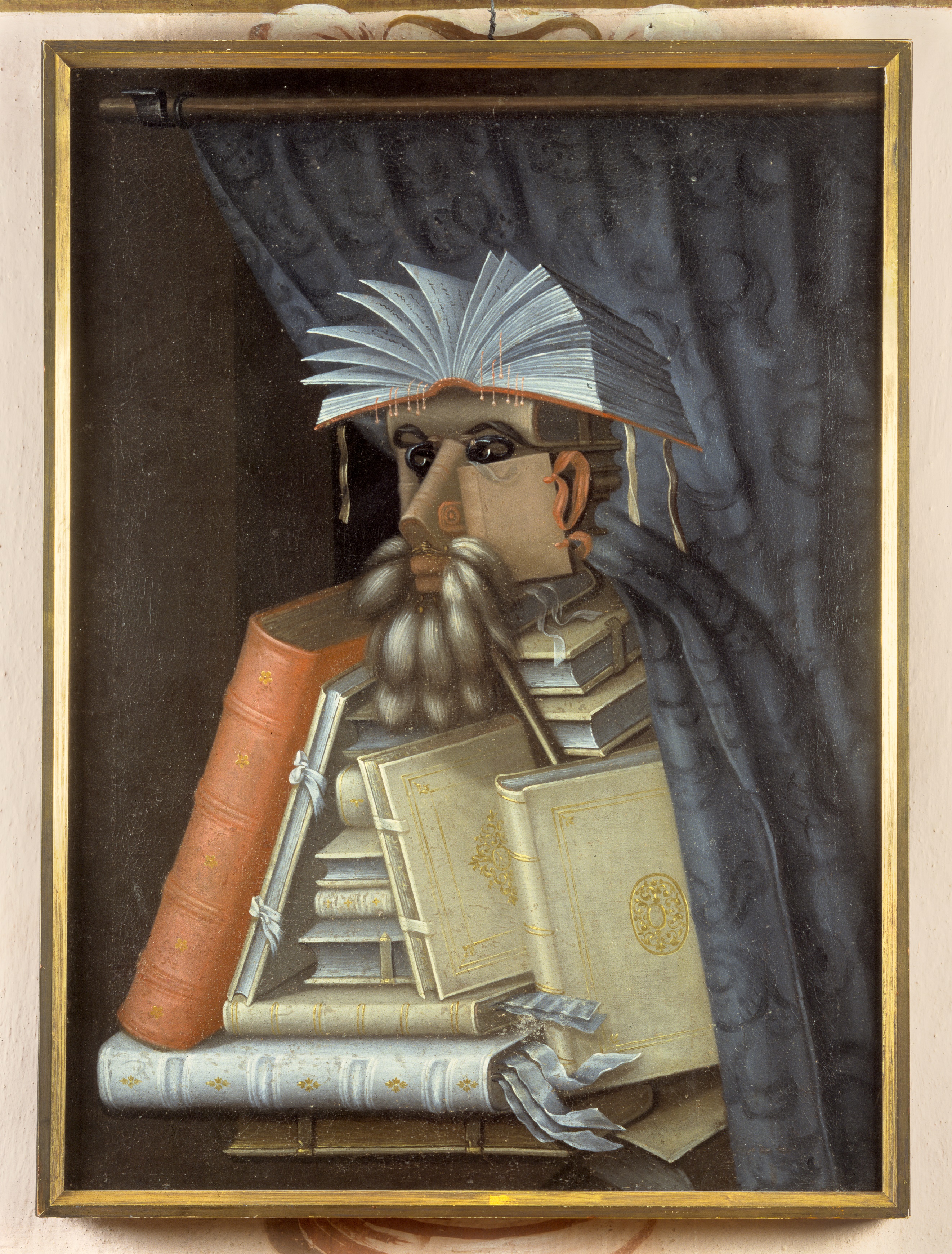 'The Librarian' Giuseppe Arcimboldo, c.1566 (Skokloster Castle)Thursday 6th September 2018, Humanities Institute, UCD9-9.30		Registration and coffee9.30-11	Plenary I: Prof Andrew Hadfield (Sussex), Reading The Life Between the Lines: Nashe, Spenser and Others11-11.30	Coffee11.30-12.30		Panel 1: The Religious SelfRichard Kirwan (UL) “Trouble Every Day: Experiences of Religious Exile in the Writings of Jacob Reihing”John McCafferty (UCD)  '"O Felix Columba Caeli/ O Happy Dove of Heaven": a manuscript life shredded by early modern print'12.30-1.30	Lunch (food trucks, Sutherland School of Law, UCD)1.30—2.30	Panel 2: Unmooring life-writing: method, memory, and genre		Chair: Prof Kate Chedgzoy (Newcastle)		Ramona Wray (QUB), “Reading Life-Writing in the Cary/Tanfield Record”Kate Hodgkin (U of East London), “Memory, melancholy and the languages of loss in 17th century life writing”2.30-3		Break3-4.15		Panel 3: – Life writing and religionAnn-Maria Walsh (UCD) “Mary (née Boyle) Rich, Countess of Warwick (1624-1678): Writing and Experimenting – A Spiritual Life”Mark Empey (NUIG) “Life writer and Life writing: the parallel worlds of Sir James Ware”5 		Wine reception – Common Room, Newman Building, UCDFriday 7th September 2018, K114, Newman Building, UCD9.30-11	Plenary II: Prof Kate Chedgzoy (Newcastle), Writing Children’s Lives 11-11.30	Coffee11.30-1		Panel 4 – Women in the 17th CenturyCarol Baxter (independent scholar) “’Serving God rather than my father’: religious life writing as a rejection of the patriarchal family”		Naomi McAreavey (UCD) – The Countess of Ormonde’s Letters (title tbc)Danielle Clarke (UCD) “Irish women’s recipe books as life writing: form, process, method”1-2		Lunch (exhibition and archive visit)2-3		Panel 5 – Travel and formation of the selfMaria Luis Dominguez-Guerrero (Seville) “Rhetoric of the Conquest: Narrations from Castilian Explorers”Eva Holmberg (Helsinki)  “Visual Self-Description in Seventeenth-Century British Travel Accounts”4-6	Walking tour of Renaissance Dublin (AM Walsh), followed by pub visit and conference dinner, at Le Pichet, Trinity Street, Dublin 2*Saturday 8th September 2018, K114, Newman Building9.30-11		Plenary III: Prof Alan Stewart (Columbia), Writing Lives under Duress11-11.15	Coffee11.15-1	Panel 6 - Alternative FormsNelson Marques (Miami) “War and Self: Soldier’s Petitions in Seventeenth-Century Portugal”		Emma Claussen (Oxford)  “Forms of living in Descartes’s Les passions de l’âme”		Raluca Duna (Bucharest) “Writing the self with images, painting identity with texts” 1-1.30		Roundtable and closeFollowed by optional lunch at Avalon, Donnybrook, Dublin 4* Dinner is €40 per head. Wine will be supplied!Conference information:The conference is free to attend, but for catering purposes we would appreciate it if you could sign up using this link: https://www.eventbrite.com/e/writing-lives-1500-1700-tickets-48653964317All sessions will take place on the UCD campus, details of which you can access here http://map.ucdestates.ie/UCD is on many direct bus routes from the city centre (39/39a, 46a, etc); the Aircoach (stops outside T1 and T2 at Dublin airport) also stops outside. Full details are here http://ucdestates.ie/commuting/There are numerous accommodation options nearby, or on direct transport links: the Mespil hotel, Leeson Bridge B&B, Shanahans on the Green, Radisson Blu, St Helen’s – Air BnB will also have a wide range of differently priced options.If you have any questions, please email us at writinglives@ucd.ie. We look forward to meeting you in September!Danielle & John